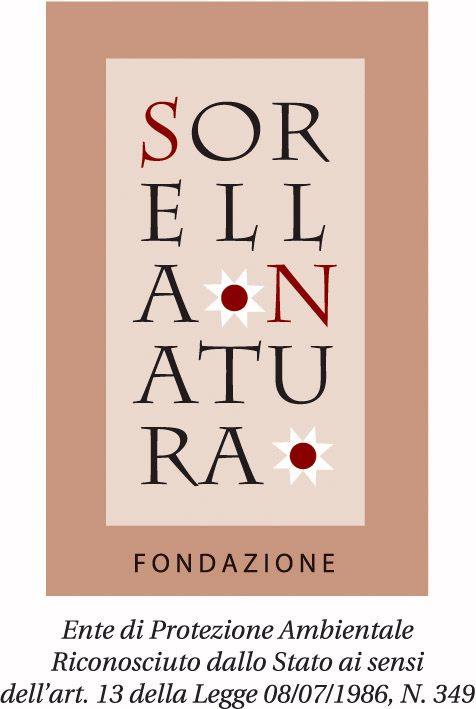                                         D. Min. Amb. 20.01.06  - G.U. 19.04.06                                   Protocollo d’Intesa con M.I.U.R.   del  01.06.2007Assisi, 26.06.2013Ill.miDirettori GeneraliUFFICI SCOLASTICI REGIONALIdel M.I.U.R.Loro SediHo il piacere di comunicare che il Santo Padre, Papa Francesco, ha concesso alla Fondazione SORELLA NATURA - FSN - la partecipazione all’Udienza del prossimo 27.11.2013, in occasione della Giornata per la Custodia del Creato, che la FSN celebra il 29 Novembre, giorno anniversario della proclamazione  di S. Francesco d’Assisi Patrono dei Cultori dell’Ecologia.Potranno partecipare 7000 scolari e studenti.Prego cortesemente voler dare notizia di quanto sopra alle dipendenti Istituzioni Scolastiche, affinché, nella Loro autonomia, possano decidere di organizzare gita scolastica a Roma in quella data per  partecipare all’evento.La partecipazione all’Udienza Papale non comporta  oneri. Viaggio e soggiorno a carico dei partecipantiLa pre-iscrizione dovrà pervenire, con il numero di accompagnatori e studenti di cui si richiede la partecipazione, entro il 20 luglio p.v. a: segreteria@sorellanatura.orgLa precedenza nella partecipazione sarà data dalla data di invio della pre-iscrizione.Grato per la collaborazione porgo i più cordiali saluti..					       Dr. Prof. Roberto Leoni							        presidente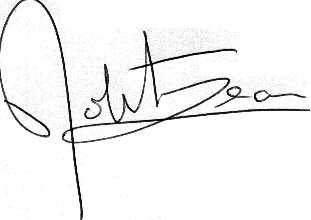 Fondazione SORELLA NATURA06081  ASSISI -  v. Arco dei Priori 2/a  -  e+390758039326 segreteria@sorellanatura.org – fondazionesorellanatura@pec.itwww.sorellanatura.org – C.F. 94097080546